نیو یارک اسٹیٹ محکمۂ تعلیم
 ‎(NEW YORK STATE EDUCATION DEPARTMENT)‎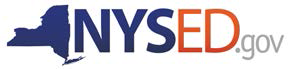 پری کنڈرگارٹن کے طلبہ کے لیے ارتقاء پذیر کثیر لسانی متعلمین کی لسانی پروفائل
 ‎(Emergent Multilingual Learners Language Profile 
for Prekindergarten Students)‎‎یہ سیکشن صرف اندراج کے ذریعہ یا اسکول کے اہلکارکے ذریعہ مکمل کیا جائے اور فائل میں سنبھال کر رکھا جائےپروفائل مکمل کرنے کی تاریخ:      طالب علم کا نام:       صنف:       تاریخِ پیدائش:       ضلع یا کمیونٹی پر مبنی تنظیم کا نام:       طالب علم کی ID (اگر قابل اطلاق ہو):       پروفائل کا بندوبست کرنے والے فرد کا نام:         عہدہ:       والدین یا والدینی رشتے میں آنے والے فرد کی معلوماتوالدین یا والدینی رشتے میں آنے والے فرد کا نام: اس پروفائل پر معلومات فراہم کر رہے فرد کا (طالب علم سے) رشتہ:      ماں   باپ   دیگر آپ اسکول سے کس زبان (کن زبانوں) میں معلومات حاصل کرنا چاہیں گے؟   انگریزی    ديگر گھریلو زبان:       گھر پر بولی جانے والی زبان1. آپ (والدین یا سرپرست) گھر پر اپنے بچے سے کس زبان (کن زبانوں) میں بات کرتے ہیں؟         2. آپ کے گھر میں ہر والدین/سرپرست کی ابتدائی زبان (زبانیں) کون سی ہے (ہیں)؟   (وہ سبھی درج کریں جو لاگو ہوتے ہیں۔)         3. کیا گھر پر کوئی نگراں ہے؟    ہاں   نہیںاگر ہاں تو، وہ نگراں زیادہ کثرت سے کون سی زبان (زبانیں) بولتا ہے؟        4. آپ کا بچہ کون سی زبان (زبانیں) سمجھتا ہے؟        5. آپ کا بچہ دوسرے لوگوں سے کس زبان (کن زبانوں) میں بات کرتا ہے؟         6. کیا آپ کے بچے کے سگے بھائی بہن ہیں؟          ہاں   نہیںاگر ہاں تو، وہ بچے ایک دوسرے سے زیادہ تر وقت کس زبان (کن زبانوں) میں بات کرتے ہیں؟         7a. کتنی عمر میں آپ کے بچے نے مختصر جملے بولنا شروع کیا؟         کس زبان میں؟         7b. کتنی عمر میں آپ کے بچے نے پورے جملے بولنا شروع کیا؟         کس زبان میں؟         8. آپ کا بچہ کس زبان میں کھیل کی نقالی کرتا ہے؟             9. ابھی تک آپ کے بچے نے انگریزی کیسے سیکھی ہے (ٹیلی ویژن شوز، بھائی بہن، نگہداشت طفل وغیرہ)؟         گھر/خاندان سے باہر زبان10. کیا آپ کا بچہ کسی نرسری، ہیڈ اسٹارٹ ‎(Head Start)‎ یا نگہداشت طفل پروگرام میں گیا ہے؟      ہاں   نہیںاگر ہاں تو، پروگرام کا انعقاد کس زبان میں ہوا تھا؟         آپ کا بچہ نرسری یا نگہداشت طفل کے ماحول میں دوسرے لوگوں کے ساتھ کس زبان میں بات چیت کرتا ہے؟           11. آپ دوستوں کے ساتھ اپنے بچے کی زبان کے استعمال کو کس طرح بیان کریں گے؟         لسانی اہداف12. اپنے بچے کے لیے آپ کے لسانی اہداف کیا ہیں؟  مثال کے طور پر، کیا آپ چاہتے ہیں کہ بچہ ایک سے زائد زبان میں ماہر بنے؟       13. کیا آپ نے ایک سے زائد زبانوں سے اپنے بچے یا بچی کا سامنا کروا کر یہ یقینی بنایا ہے کہ وہ دو لسانی یا کثیر لسانی ہے؟   ہاں   نہیں14. کیا آپ کے بچے کو آپ کے رشتے داروں یا وسیع تر خاندان سے مواصلت کرنے کے واسطے انگریزی کے علاوہ زبان بولنے کی ضرورت ہے؟   ہاں   نہیںاگر ہاں تو، کس زبان (کن زبانوں) میں؟        ارتقاء پذیر خواندگی 15. کیا آپ کے بچے یا بچی کے پاس گھر پر کتابیں ہيں یا وہ لائبریری سے کتابيں لے کر پڑھتا یا پڑھتی ہے؟         انہيں یہ کتابیں کس زبان (کن زبانوں) میں پڑھ کر سنائی جاتی ہیں؟       16a. کیا آپ کا بچہ انگریزی میں کسی حروف یا آوازوں کا نام بتا سکتا ہے؟   ہاں   نہیں16b. کیا آپ کا بچہ دوسری زبانوں میں حروف یا علامات کو پہچانتا ہے؟   ہاں   نہیںاگر ہاں تو، کس زبان (کن زبانوں) میں؟        17a. کیا آپ کا بچہ پڑھنے کی نقالی کرتا ہے؟  ہاں   نہیں   یقین سے نہيں کہہ سکتےاگر ہاں تو، کس زبان (کن زبانوں) میں؟        17b. کیا آپ کا بچہ لکھنے کی نقالی کرتا ہے؟   ہاں   نہیں   یقین سے نہيں کہہ سکتےاگر ہاں تو، کس زبان (کن زبانوں) میں؟       18. کیا آپ کا بچہ/کی بچی اپنی پسندیدہ کتابوں یا ویڈیوز سے کہانیاں سناتا/سناتی ہے؟   ہاں   نہیںاگر ہاں تو، کس زبان (کن زبانوں) میں؟       19. کیا آپ کے بچے یا بچی کا نگہداشت طفل یا نرسری پروگرام اس کی آموزش کے لیے اہداف بیان کرتا ہے؟   ہاں   نہیںاگر ایسا ہے تو وہ کون سے اہداف بیان کرتے ہیں؟       20. براہ کرم کوئی ایسی خاص چيز بیان کریں جو آپ نے پری کنڈرگارٹن کی شروعات کرنے کے واسطے اپنے بچے کو تیار کرنے کے لیے انجام دی۔         